Διιδρυματικό – Διατμηματικό Πρόγραμμα Μεταπτυχιακών ΣπουδώνΟικονομική Φυσική – Χρηματοοικονομικές ΠροβλέψειςΣυστατική ΕπιστολήΠρος τους Κριτές: Παρακαλούμε όπως συμπληρώσετε και υπογράψετε αυτή τη φόρμα συστατικής επιστολής. Οι συστατικές επιστολές θα πρέπει να είναι σε σφραγισμένο και υπογεγραμμένο στο σημείο σφραγίσεως φάκελο και  να αποστέλλονται χωριστά από τους συνιστώντες στη Γραμματεία του Μεταπτυχιακού Προγράμματος πριν από την ημερομηνία συνέντευξης των υποψηφίων. Μπορείτε επίσης να το στείλετε στη γραμματεία του ΠΜΣ μέσω ηλεκτρονικού ταχυδρομείου:thkarak@civ.uth.gr &  secpost-econophysics@uth.grΤο μεταπτυχιακό πρόγραμμα σπουδών απευθύνεται τόσο σε άτομα του ιδιωτικού και δημόσιου τομέα, τα οποία επιθυμούν να βελτιώσουν τις επαγγελματικές τους προοπτικές, όσο και σε πρόσφατα αποφοιτήσαντες νέους επιστήμονες οι οποίοι φιλοδοξούν να σταδιοδρομήσουν στο δυναμικό και ταχύτατα αναπτυσσόμενο και μεταβαλλόμενο τομέα της Λογιστικής και Ελεγκτικής.Πόσο καιρό και με ποια ιδιότητα γνωρίζετε τον υποψήφιο/α:Παρακαλούμε αναφέρετε οποιαδήποτε άλλη πληροφορία που θεωρείτε σημαντική και θα συμβάλλει στην επιτυχή συμμετοχή του υποψηφίου στο μεταπτυχιακό πρόγραμμα (χρησιμοποιείστε ακόμη μια σελίδα εάν χρειαστεί) Ορίστε την συνολική αξιολόγηση του υποψηφίου (εισάγετε ένα σύμβολο ×)Όλα τα στοιχεία είναι εμπιστευτικά και θα χρησιμοποιηθούν αποκλειστικά από την Επιτροπή Αξιολόγησης για την αίτηση συμμετοχής του υποψηφίου στο ΠΜΣ.Σας ευχαριστούμε για το χρόνο που διαθέσατε.Ταχυδρομική Διεύθυνση Γραμματείας ΠΜΣΠανεπιστήμιο ΘεσσαλίαςΤμήμα Οικονομικών ΕπιστημώνΓραμματεία Μεταπτυχιακού Προγράμματος Σπουδών  «Οικονομική Φυσική-Χρηματοοικονομικές Προβλέψεις»28ης Οκτωβρίου 78, 38333, Βόλος(Κτίριο Ματσάγγου, 1ος Όροφος, Γραφείο Α8)Τηλέφωνο: 2421006349, φαξ: 2421006348Πανεπιστήμιο ΘεσσαλίαςΤμήμα Οικονομικών ΕπιστημώνΤμήμα Πολιτικών Μηχανικών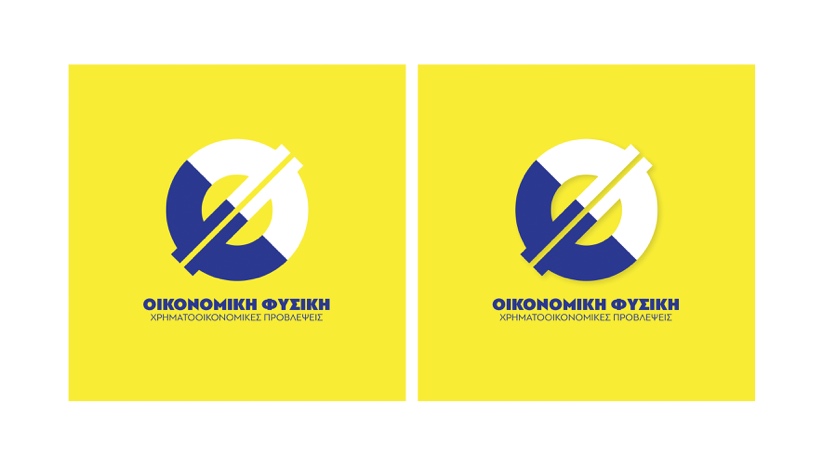 ΤΕΙ Ανατολικής Μακεδονίας Θράκης   Τμήμα Ηλεκτρολόγων ΜηχανικώνΟνοματεπώνυμο Υποψηφίου: ΕπώνυμοΌνομαΌνομα ΠατρόςΠαρακαλούμε συμπληρώστε τον παρακάτω πίνακα αξιολόγησης για τον υποψήφιοΠαρακαλούμε συμπληρώστε τον παρακάτω πίνακα αξιολόγησης για τον υποψήφιοΠαρακαλούμε συμπληρώστε τον παρακάτω πίνακα αξιολόγησης για τον υποψήφιοΠαρακαλούμε συμπληρώστε τον παρακάτω πίνακα αξιολόγησης για τον υποψήφιοΠαρακαλούμε συμπληρώστε τον παρακάτω πίνακα αξιολόγησης για τον υποψήφιοΠαρακαλούμε συμπληρώστε τον παρακάτω πίνακα αξιολόγησης για τον υποψήφιοΠαρακαλούμε συμπληρώστε τον παρακάτω πίνακα αξιολόγησης για τον υποψήφιοΧαρακτηριστικά (εισάγετε ένα σύμβολο × για κάθε στήλη)ΆριστοςΠολύ καλόςΚαλόςΜέτριοςΑδύναμοςΔενγνωρίζωΔενγνωρίζωΜεθοδικότητα - ΟργάνωσηΕπικοινωνία - ΣυνεργασίαΑνάληψη πρωτοβουλιώνΔημιουργικότητα-Ευελιξία Αναλυτικές ΙκανότητεςΙκανότητες Σύνθεσης  ΕννοιώνΑνεξαρτησία Σκέψης / ΈκφρασηςΙκανότητα Τεκμηρίωσης ΑπόψεωνΠροτείνεται ανεπιφύλακταΠροτείνεται με επιφύλαξηΠροτείνεται Δεν προτείνεταιΟνοματεπώνυμο Μέλους ΔΕΠ/ΕΠ:Βαθμίδα: Ίδρυμα: Τηλέφωνο: Email: Ονοματεπώνυμο Εργοδότη: Εταιρεία: Διεύθυνση: Τηλέφωνο: Email: ΥπογραφήΗμερομηνία